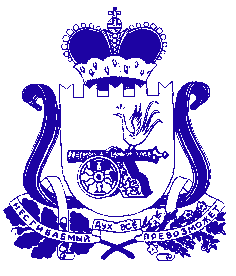 СОВЕТ ДЕПУТАТОВ ТУПИКОВСКОГО  СЕЛЬСКОГО ПОСЕЛЕНИЯ ХОЛМ-ЖИРКОВСКОГО РАЙОНА СМОЛЕНСКОЙ ОБЛАСТИР Е Ш Е Н И Еот  25 декабря 2020 года                       № 51О заключении Соглашения о передаче части полномочий по решению вопросов местного значения  	В соответствии с Федеральным законом от 6 октября 2003 года № 131-ФЗ «Об общих принципах организации местного самоуправления в Российской Федерации», Уставом Тупиковского сельского поселения Холм-Жирковского района Смоленской области, Совет депутатов Тупиковского  сельского поселения Холм-Жирковского  района Смоленской области 	Р Е Ш И Л: 	1. Заключить Соглашение о передаче части полномочий по решению вопросов местного значения  Администрацией  Тупиковского сельского поселения Холм-Жирковского района Смоленской области Администрации муниципального образования «Холм-Жирковский район» Смоленской области согласно приложению. 	2. Настоящее решение подлежит обнародованию на официальном сайте Тупиковского сельского поселения Холм-Жирковского района Смоленской области в информационно-телекоммуникационной сети «Интернет».3.Настоящее решение вступает в силу  с 01.01.2021 года.Глава муниципального образования Тупиковского сельского поселенияХолм-Жирковского районаСмоленской области                                                                           М.В. Козел